Оперативная обстановка с пожарами на территорииКозульского района:произошло пожаров - 3 погибло людей на пожарах - 0 погибло из них детей - 0получили травмы на пожарах - 0 травмировано детей – 0Дознаватель ОНД и ПР по Козульскому районуУНД и ПР ГУ МЧС России по Красноярскому краюкапитан внутренней службы В.В. Харкевич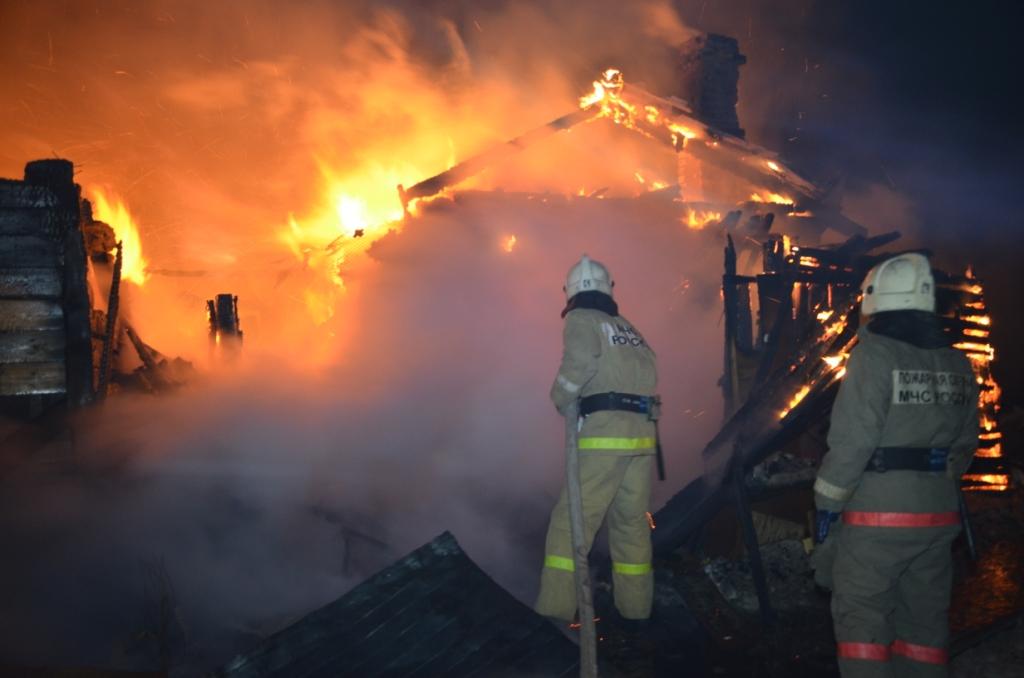 Как просто объяснить ребенку сложные правила поведения при пожаре?Помните сами и научите детей: правила безопасного поведения при пожаре в разных местах.Воспитатели, учителя и особенно родители должны научить, а затем постоянно проверять – что помнит ребенок о правилах поведения в чрезвычайной ситуации. Отрабатывайте их по дороге в школу, в гости, в развлекательные центры. С детьми помладше придумывайте игры на эту тему. Заходя в незнакомое здание, задавайте себе и ребенку вопрос: как будем отсюда выбираться? В торговых центрах на счет (кто больше заметит) ищите схемы пожарной эвакуации, противопожарные щиты и доступные огнетушители. Таким образом, со временем вы поймете общий принцип их размещения в помещениях и сможете прогнозировать их местонахождение в случае опасности.Мы адаптировали для вас основные правила МЧС для школьников, детей, оставшихся одних дома и посетителей торговых центров.Начнем с общего:Признаки пожара.Сработала пожарная сигнализация (три прерывистых звонка).Вы чувствуете запах гари, жженой резины, проводки, тяжело дышать.Вы увидели дым.Чего ни в коем случае нельзя делать при пожаре:Пропускать мимо ушей сигналы оповещения (три звонка).Самостоятельно тушить огонь.Пытаться выйти через сильно задымленный коридор или лестницу – дымом можно отравиться, а горячий воздух может обжечь легкие.Спускаться с верхних этажей с помощью простыней и веревок (это самый последний вариант!)Прыгать из окна – выше четвертого этажа, прыжок окажется смертельным.Пользоваться лифтом.Пожар случился в школе.Если ребенок сидит на уроке и слышит три прерывистых звонка, это означает, что в здании пожар и необходимо как можно скорее покинуть помещение. Помните: важна быстрая реакция в первые минуты! Ребенку нужно:Слушать своего учителя.Если вокруг много дыма, закрыть лицо мокрым полотенцем, носовым платком, можно снять что-то из одежды и намочить (ВАЖНО: если нет воды поблизости – пописать на ткань! Ребенку это покажется нелепым, но такая нелепость может сохранить ему жизнь! Объясните ребенку, что никто смеяться над ним не станет, напротив – за ним могут повторить).Всем классом дети должны пройти с учителем в безопасную зону, вещи и рюкзаки оставить в классе.Если дыма все больше и больше, то передвигаться по школе лучше ползком или пригнувшись. Ближе к полу меньше дыма.На улице не разбегаться в разные стороны (объясните ребенку, что учителю нужно пересчитать детей, чтобы понять, не остался ли кто-нибудь в школе).Если рядом с вашим ребенком нет взрослого, действовать ему нужно так:Позвонить по телефону 112 и сообщить о пожаре, четко назвать адрес, свою фамилию и номер телефона.Позвать на помощь взрослых, даже если пожар произошел по его вине (не надо бояться!)Не прятаться, иначе пожарные не смогут найти его. Если он увидит, что дети младше его спрятались – пусть не даст им этого сделать.Если есть возможность – пусть выбегает через открытую дверь.Если путь на улицу отрезан огнем и дымом, выходит на балкон (если он есть). И обязательно закроет за собой балконную дверь, это важно. С балкона не прыгать! Нужно громко звать на помощь.Еще один путь спасения – окно! Прежде, чем открыть его, пусть закроет дверь (например, в классе) и заткнет щели в двери любыми тряпками (той же одеждой). Громко позовет на помощь через окно, а когда его услышат – ложится на пол (там меньше дыма), закроет нос и рот влажной тряпкой (не забывайте напоминать – каким образом можно намочить тряпку в крайнем случае) и ждет пожарных.Пожар в доме и ребенок один.Позвонить по номеру 112, четко назвать адрес и фамилию.Позвонить родителям.Если это возможно – выбегать на улицу.Забыть про лифт! Только лестница!Если нет возможности покинуть горящее здание – нужно выйти на балкон и громко звать на помощь.Нельзя прятаться под кроватью или в шкафу – так пожарные не смогут найти ребенка.Дышать только через мокрую ткань, чтобы не отравиться дымом.Если загорелась одежда. Три шага: остановись! падай! катайся! Если продолжить бежать — огонь только сильнее разгориться. Упав и перекатываясь по полу можно сбить и остановить огонь.Если загорелся электроприбор (объясните ребенку, что это может быть всё, что включается в розетку) – его, при возможности, нужно выдернуть из розетки и накрыть одеялом или ковриком, это уменьшит пламя.Окна при пожаре лучше не открывать (воздух на стороне огня – кислород может усилить пламя).Если есть младшие браться или сестры, то старшим желательно проследить, чтобы младшие никуда не спрятались (под кровать или в шкаф).Научите детей, что передвигаться в пожаре лучше ползком, на четвереньках или пригибаясь к полу — дым поднимается вверх и значит внизу больше шансов им не отравиться. Идти – в сторону света. Не кричать и не плакать (силы закончатся быстрее).Пожар в торгово-развлекательном центре.Приходя в такие места, нужно искать планы эвакуации – они должны быть на самых видных местах.Постарайтесь сами хотя бы приблизительно запомнить планировку торгового центра и покажите ребенку в какую сторону убегать из этого здания (в сторону лестницы или запасного выхода).Найдите вместе с детьми места со средствами для пожаротушения (покажите им – огнетушители, баки с песком – по инструкции они должны быть!)Если учуяли пожар, предупредите об этом других – не стесняйтесь кричать!Позвоните по номеру 112, сообщите адрес и свою фамилию.Бегите к специальным выходам, они светятся и подписаны — “Выход” (их можно найти по специальным указателям на стенах, обычно они зеленые с белым человечком).Если задымление сильное, смочите водой что-нибудь из своей одежды (любой жидкостью: газировкой или собственной мочой), дышите через ткань, пригнитесь к полу, т.к. сильный дым обычно наверху.Ни в коем случае не пользуйтесь лифтами и эскалаторами! Даже если вам кажется, что задымление небольшое.Выходить из толпы тоже нужно по правилам.Идти в одном направлении со всеми – не против движения.Протиснуться помогут руки – их нужно скрестить на груди и чуть выставить локти вперед. Это поможет не задохнуться в случае давки.Если свалились на пол, цепляйтесь за ближайшие ноги, одежду и взбирайтесь по человеку – встать нужно любой ценой!Запомните! Если вы пришли в общественное место и видите, что правила нарушены (отсутствуют системы оповещения и пожаротушения; эвакуационные выходы загромождены), сообщите об этом в МЧС, в пожарный надзор или в Прокуратуру. И не бойтесь показаться смешными или излишне тревожными.Ст. инспектор ОНД и ПР по Козульскому районуУНД  и ПР ГУ МЧС России по Красноярскому  краюкапитан внутренней службы В.А. ДутчикГРАЖДАНЕ!!!!При возникновении пожара немедленно вызывайте пожарную охрану!!!Тел. 01, 2-11-01, с сотовых телефонов 101,112, 01*Что делать, если дома пожар?Главное, не паниковать и не делать глупости. А что конкретно делать не каждый взрослый знает точно.Нас с детства учат о том, что играть с огнем опасно. Небрежное обращение с огнём, перегруженные и неисправные электросети, неправильная эксплуатация бытовых приборов, детские шалости — основные причины возгорания в жилых помещениях.Поддавшись панике даже здравомыслящий человек теряет голову, совершает ошибки, глупости, усугубляя и без того сложную ситуацию. Первая мысль, возникающая в экстренной ситуации: спасаться, бежать куда глаза глядят. Инстинкт самосохранения срабатывает безотказно, но не всегда побуждает к правильным действиям. А вы уверены, что знаете, как действовать в случае пожара дома?Узнайте, как правильно действовать при пожаре дома, чтобы обезопасить себя и близких.Краткая инструкция: что делатьЕсли у вас или у соседей случился пожар, вызовите пожарных. Будьте готовы сообщить диспетчеру пожарной службы следующие сведения:точный адрес (название улицы, номер дома, подъезд, этаж);место очага возгорания (квартира, коридор, подвал, чердак);если позволяет ситуация и время, сообщить, кто звонит, назвать свой номер телефона и ответить на вопросы диспетчера;если имеются раненые и потерпевшие, назовите их количество и характер полученных травм;при необходимости объясните варианты пути и подъезда.Перекройте газ.Обесточьте помещение.Выведите людей из задымленных помещений на улицу.Закройте окна и двери.Сообщите соседям о возможном распространении пожара. Действия не должны вызвать панику.Необходимо вывести людей из помещений и предупредить о возможной эвакуации. Если в подъезде установлена автоматическая система противопожарной безопасности – спровоцируйте ее срабатывание, чтобы ускорить оповещение всех жителей дома.Если масштаб возгорания позволяет справиться с огнём самостоятельно, можете предпринять попытку потушить пожар своими силами. Для этого необходимо воспользоваться доступными средствами пожаротушения: огнетушителями, пожарными кранами, водой из водопровода, ватным одеялом перекройте доступ воздуха к очагу возгорания.При возгорании бытового электроприбора его следует обесточить, вынув вилку из розетки. Если нет возможности сделать это безопасно, придётся обесточить помещение полностью, отключив автоматы или вывернув пробки в электрощите. При наличии газопровода подачу газа необходимо перекрыть, особенно если пожар начался на кухне.Внимание! Если ситуация вышла из-под контроля, покиньте помещение! По возможности закройте все окна и обязательно входную дверь. Это замедлит приток кислорода и не даст распространиться огню слишком быстро.Как почувствовать пожар: возможные признакиОсновные признаки начинающегося пожара:едкий запах горящего, плавящегося или тлеющего материала;дым;огонь;потрескивающий или гудящий звук пламени;повышение температуры.В жилых домах пожар часто начинается с тления, по мере нагрева, перерастающего в небольшое пламя. Почти сразу появляется едкий запах тлеющего материала и быстро распространяется внутри помещения. О возникновении пожара может свидетельствовать возникновение сначала едва заметного, а затем постепенно сгущающегося дыма.В случае с перегруженной электропроводкой сначала появляется запах расплавленной изоляции. Это не всегда является явным признаком возгорания, но может указывать на такую возможность. Возгорание, обычно, происходит в результате перегрева проводов под нагрузкой, или в случае искрения при плохом контакте в соединениях. Загорается расплавленная изоляция и любые горючие материалы, соприкасающиеся с проводами.Также признаком пожара может быть характерный звук, напоминающий потрескивание горящих поленьев в костре или камине. При хорошей вентиляции может быть слышен гул, горящей сажи в вентиляционных каналах.Признак пожара в соседней комнате или квартире — дым, сочащийся из щелей в дверном проёме. При этом закрытая дверь, ведущая в комнату или входная дверь квартиры может быть горячей.Снаружи здания первым признаком пожара является дым, идущий из открытых окон. Нередко заметны сполохи пламени.Причиной пожара в частных домах с печным отоплением может стать недостаточная огнезащита печной трубы. Нагрев трубы может спровоцировать тление необработанной огнезащитными составами древесины, задымление и даже возгорание крыши или чердачного пространства. Больше об огнезащитной обработке на этапе строительства дома можно узнать здесь.Действия во время пожара в квартиреДействия во многом зависят от характера возгорания, стадии развития пожара и факторов, влияющих на распространение огня. В большинстве случаев пожар начинается с тления и постепенно переходит в пламя, охватывающее всё большую площадь. Главная задача человека, оказавшегося в критической ситуации, не паниковать и соблюдать определённые правила и рекомендации.Что делать при пожаре в квартире.На начальной стадии в большинстве случаев возможно справиться с пожаром самостоятельно. Такой вариант действий уместен, если ситуация не критическая и есть полная уверенность, что угроза минимальна. Порядок действий следующий.
Выведите людей, которые не могут помочь в тушении. Они могут быть отравлены продуктами горения или получить травмы.По возможности и при необходимости предупредите о случившемся соседей.Предотвратите быстрое распространение пожара: если окна и двери открыты – закройте их, уменьшив этим приток кислорода; все легковоспламеняемые предметы уберите подальше от очага возгорания.Далее необходимо приступить к тушению.Если в квартире есть средства пожаротушения или на общей площадке оборудован пожарный щит, воспользуйтесь ими. При отсутствии такой возможности используйте любые подручные средства: одеяло или покрывало, смоченное водой, предметы одежды из плотного материала (плащ, пальто) и прочее. Залейте очаг возгорания водой. Учитывайте тот фактор, что для наполнения ёмкости потребуется время, а в сложившейся ситуации дорога каждая секунда.Загоревшуюся бытовую технику нужно обязательно отключить от сети питания. При возгорании электропроводки квартиру придётся обесточить полностью. Для тушения электроприборов лучше использовать порошковый огнетушитель, к примеру автомобильный, но далеко не каждый держит дома такое устройство. Подойдёт песок или земля из цветочных горшков. Сбить пламя и отсечь приток кислорода можно, накрыв предмет плотным материалом. Если в ход пущена вода, её необходимо заливать в корпус через вентиляционные отверстия.В том случае, если справиться с огнём в течение нескольких минут не удалось, и ситуация вышла из-под контроля, следует немедленно покинуть квартиру. При выходе нужно плотно закрыть входную дверь. Это уменьшит приток кислорода в квартиру, и снизит вероятность задымления остальных помещений.Что нужно делать при пожаре в соседней квартиреЕсли вы почувствовали запах дыма, но не обнаружили в своей квартире ничего подозрительного, определите его источник. Выйдите на лестничную площадку и осмотритесь. При обнаружении признаков пожара или в случае сильного задымления вернитесь назад и следуйте следующей инструкции:плотно закройте входную дверь и все окна;позвоните в пожарную службу;предотвратите попадание дыма в квартиру: мокрой тканью заткните все щели между входной дверью и луткой, закройте вентиляцию влажными полотенцами или чем-то подобным;подготовьте документы, деньги, телефон, одежду на случай эвакуации;дождитесь эвакуации и покиньте помещение.Чего при пожаре делать нельзя.Возвращаться за забытыми вещами. Наиболее распространённая ошибка — вернуться за чем-то, что забыли. В суматохе никто этого может не заметить, и вас не будут искать.Бороться с огнём до последнего момента. Такое поведение может закончиться трагически. Кроме риска получить серьёзные ожоги есть вероятность, что человек, вдыхая продукты горения может потерять сознание до того, как выйдет из задымлённого помещения. Большинство человеческих смертей при пожарах случается именно от удушья, а не от огня.Тушить горючие жидкости водой. Попытки потушить жидкие горючие вещества водой могут привести к быстрому распространению огня. Горючие жидкости следует тушить, засыпая их песком, землёй или накрыв плотным материалом.Выпрыгивать из окон, спускаться с балкона без помощи специалистов на веревках. Как минимум к травмам могут привести самостоятельные попытки покинуть горящую квартиру через окна или балкон при помощи верёвок, связанных простыней, штор и прочих вещей. Такие «средства эвакуации» ненадёжны и не каждый человек способен спуститься даже по верёвке. Лучше дождаться спасателей.Пользоваться лифтом для того, чтобы покинуть здание. Не пользуйтесь лифтами, чтобы покинуть здание. При эвакуации их отключают. Спуститесь пешком по лестнице. Не поднимайтесь на этажи выше. Огонь и дым распространяется вверх.Открывать соседнюю дверь, если она теплая или горячая. Если дверь, ведущая в соседнее помещение тёплая или горячая, не пытайтесь её открыть. Кислород в закрытом пространстве выгорает, но продолжается тление при высокой температуре. При резком притоке кислорода может произойти выброс пламени. Есть риск получить серьёзные ожоги.Прятаться под кровать, в шкаф. Спасатели могут не найти вас и вы задохнетесь дымом.Эвакуация при пожаре в квартиреЕсли выход не блокирован огнём, выведите (вынесите) всех из квартиры. Помогите людям, находящимся в панике или в ступоре. Проверьте все комнаты. Испугавшиеся дети могут прятаться под кроватями, в шкафах или в других укромных местах и не отзываться ни на чей голос. Закройте все окна и межкомнатные двери и покиньте квартиру вслед за остальными. Плотно закройте за собой входную дверь.В случае сильного задымления следует передвигаться, нагнувшись или присев. Продукты горения и горячий воздух стремится подняться вверх. Внизу температура гораздо ниже и меньше дыма. Дышать в задымлённом помещении будет легче, если прикрыть лицо влажной тканью.Если дорогу преграждает огонь, но сквозь него можно пройти, сделайте это, укрывшись одеялом или любой вещью из плотного материала. По возможности облейтесь водой.Если на человеке загорелась одежда, не дайте ему бежать. При резких движениях пламя может разгореться сильнее. Следует постараться повалить человека на пол и сбить огонь или облить водой.Также покинуть горящую квартиру можно, воспользовавшись пожарной лестницей, закреплённой снаружи здания. Можно перебраться на соседнюю лоджию или балкон если в конструкции здания предусмотрены дополнительные пути эвакуации.Выбраться из квартиры на первом или втором этаже можно через окно или балкон. Не стоит этого делать в случае пожара на третьем этаже и выше.Что делать, если эвакуироваться не удалосьЕсли безопасные пути эвакуации отрезаны пламенем, единственным правильным решением будет укрыться в комнате, расположенной как можно дальше от огня. Необходимо плотно закрыть дверь и заткнуть все щели в дверном проёме тряпками, простынями или другими подходящими вещами. Если в комнате есть вода (бутылки с газировкой или напитками, ваза с цветами и прочее) нужно облить дверь. Все предметы, которые могут легко воспламениться нужно убрать подальше от входа.

Подойдя к окну следует визуально привлечь к себе внимание. Окно должно быть закрытым и открывать его нельзя. Любая циркуляция воздуха может ускорить проникновение огня в комнату.Если в помещении усилилась концентрация дыма и дышать стало трудно — дышите через одежду или влажную ткань. Дым скапливается ближе кверху помещения, а угарный газ и прочие тяжёлые продукты горения концентрируются на высоте около 30 сантиметров от пола. Старайтесь не передвигаться по комнате и держать голову в наименее задымлённом промежутке пространства.Не паникуйте и не пытайтесь выбраться наружу, если ситуация не стала критической и не оставляет вариантов. Дождитесь прибытия спасательной команды.Укрыться от пожара и дождаться приезда пожарных можно на балконе. Выйдите и плотно закройте за собой дверь. Любыми способами привлеките к себе внимание людей, находящихся на улице. Прижмитесь к простенку возле дверного проёма или лягте на пол. Дождитесь пока Вас эвакуируют спасатели или, в крайнем случае, переберитесь на соседний балкон.Поведение огня в любом закрытом помещении непредсказуемо. Зная, что необходимо делать и имея чёткое представление о порядке действий при пожаре, возможно свести любой риск к минимуму.Ст. инспектор ОНД и ПР по Козульскому районуУНД  и ПР ГУ МЧС России по Красноярскому  краюкапитан внутренней службы В.А. ДутчикУважаемые граждане не подвергайте свою жизнь, а также жизнь и здоровье людей, ваших близких и родственников, убедительно просим не допускать нарушения норм и правил пожарной безопасностиБЕЗОПАСНОСТЬ ПРИ ПОЛЬЗОВАНИИ ГАЗОМПредупредительные мероприятия:- Пройти инструктаж по безопасному пользованию газом в эксплуатационной организации газового хозяйства.- Следить за нормальной работой газовых приборов, дымоходов и вентиляции, проверять тягу до включения и во время работы газовых приборов с отводом продуктов сгорания в дымоход.- По окончании пользования газом закрыть краны на газовых приборах и перед ними, а при размещении баллонов внутри кухонь дополнительно закрыть вентили у баллонов.- При неисправности газового оборудования вызвать работников предприятия газового хозяйства по тел. 04.- При внезапном прекращении подачи газа закрыть немедленно краны горелок газовых приборов и сообщить газовой службе по тел. 04.- Перед входом в подвалы и погреба, до включения света или зажигания огня, убедиться в отсутствии запаха газа.- Ставить в известность предприятие газового хозяйства при выезде из квартиры на срок более месяца.ЗАПРЕЩАЕТСЯ :- крепить к фасадным газопроводам кондиционеры и рекламные щиты;- крепить провода различного назначения на фасадных и внутри подъездных газопроводах;- при ремонте подъездов, забеливать внутри подъездные газопроводы;- открывать калитки и двери групповых резервуарных установок, станций катодной или дренажной защиты, включать или отключать электроснабжение;ЗАПРЕЩАЕТСЯ в пределах охранной зоны газопровода (2 м от оси газопровода):- осуществлять складирование строительных материалов;- сбрасывать мусор, песок, уголь;- забивать сваи, рыть погреба копать и обрабатывать почву сельскохозяйственными и мелиоративными орудиями и механизмами на глубину более 0,3 метра;- разводить костры, жечь мусор;- сооружать здания, склады, сараи, гаражи и другие строения;- производить посадку деревьев ближе чем на 1.5 м от газопровода.
ПРИ ПОЯВЛЕНИИ В ПОМЕЩЕНИИ КВАРТИРЫ ЗАПАХА ГАЗА-Немедленно прекратить пользование газовыми приборами, перекрыть краны к приборам и на приборах, открыть окна или форточки для проветривания помещения- Не зажигать огня, не курить, не включать и не выключать электроосвещение и электроприборы, не пользоваться электрозвонками, отключить телефон.- Вызвать аварийную службу газового хозяйства по тел. 04 (вне загазованного помещения).ПРИ ОБНАРУЖЕНИИ ЗАПАХА ГАЗА В ПОДВАЛЕ, ПОДЪЕЗДЕ, НА УЛИЦЕ- Информировать окружающих о мерах предосторожности;- Сообщить из не загазованного места в единую диспетчерскую службу города по тел. 01 или аварийную газовую службу по тел. 04;-Принять меры к удалению людей из загазованной среды, предотвращению включения-выключения электроосвещения, появлению открытого огня и искры;- До прибытия аварийной бригады организовать проветривание помещения.ЗАПАХ ГАЗА В КВАРТИРЕ- Отключите газ, распахните окна.- Удалите из квартиры всех.- Обесточьте ее.- Выдерните телефонный шнур из розетки.- Закрыв за собой дверь квартиры, по телефону вызовите аварийную газовую службу по тел. 04 или 01.- Дождитесь ее прибытия на улице.ПОГАСЛО ПЛАМЯ В ГАЗОВОЙ ГОРЕЛКЕ- Заметив это, не пытайтесь зажечь горелку – это может привести к взрыву накопившегося газа. Перекройте кран его подачи, откройте окна и проветрите помещение.- Подождите, пока горелка остынет (при необходимости очистите ее от остатков пищи и жира, продуйте отверстия подачи газа) и затем вновь зажгите газ, предварительно закрыв окна и ликвидировав сквозняк.- Если концентрация газа велика и его подачу перекрыть невозможно, немедленно эвакуируйте всех соседей по лестничной площадке, вызовите аварийную газовую службу и пожарную охрану; окажите помощь пострадавшим от отравления газом.ПОМНИТЕ: при аварийных ситуациях на газовых магистралях могут внезапно перекрыть газ, а потом вновь подать его без предупреждения!ЗАПАХ ГАЗА В ПОДЪЕЗДЕ- Позвоните по таксофону в аварийную газовую службу;- Сообщите в диспетчерскую ЖЭУ о необходимости отключения лифта;- Проветрите лестничную клетку;- Выйдя из подъезда и оставив входную дверь открытой, предупредите жильцов и входящих в подъезд людей об опасности;МЕРЫ БЕЗОПАСНОСТИ ПРИ ЗАПАХЕ ГАЗАНедопустимо:- пользоваться открытым огнем;- курить;- пользоваться лифтом;- нажимать на кнопку электрозвонка;- звонить по телефону;- включать/выключать свет;- включать/выключать электроприборы.Ст. инспектор ОНД и ПР по Козульскому районуУНД  и ПР ГУ МЧС России по Красноярскому  краюкапитан внутренней службы В.А. Дутчик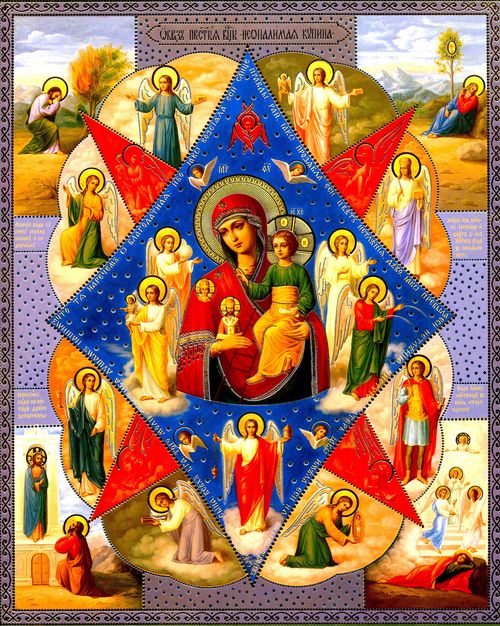 Газета«ПОЖАРАМНЕТ»ОТДЕЛЕНИЕ НАДЗОРНОЙ ДЕЯТЕЛЬНОСТИИ ПРОФИЛАКТИЧЕСКОЙ РАБОТЫ ПО КОЗУЛЬСКОМУ РАЙОНУГазета«ПОЖАРАМНЕТ»ОТДЕЛЕНИЕ НАДЗОРНОЙ ДЕЯТЕЛЬНОСТИИ ПРОФИЛАКТИЧЕСКОЙ РАБОТЫ ПО КОЗУЛЬСКОМУ РАЙОНУ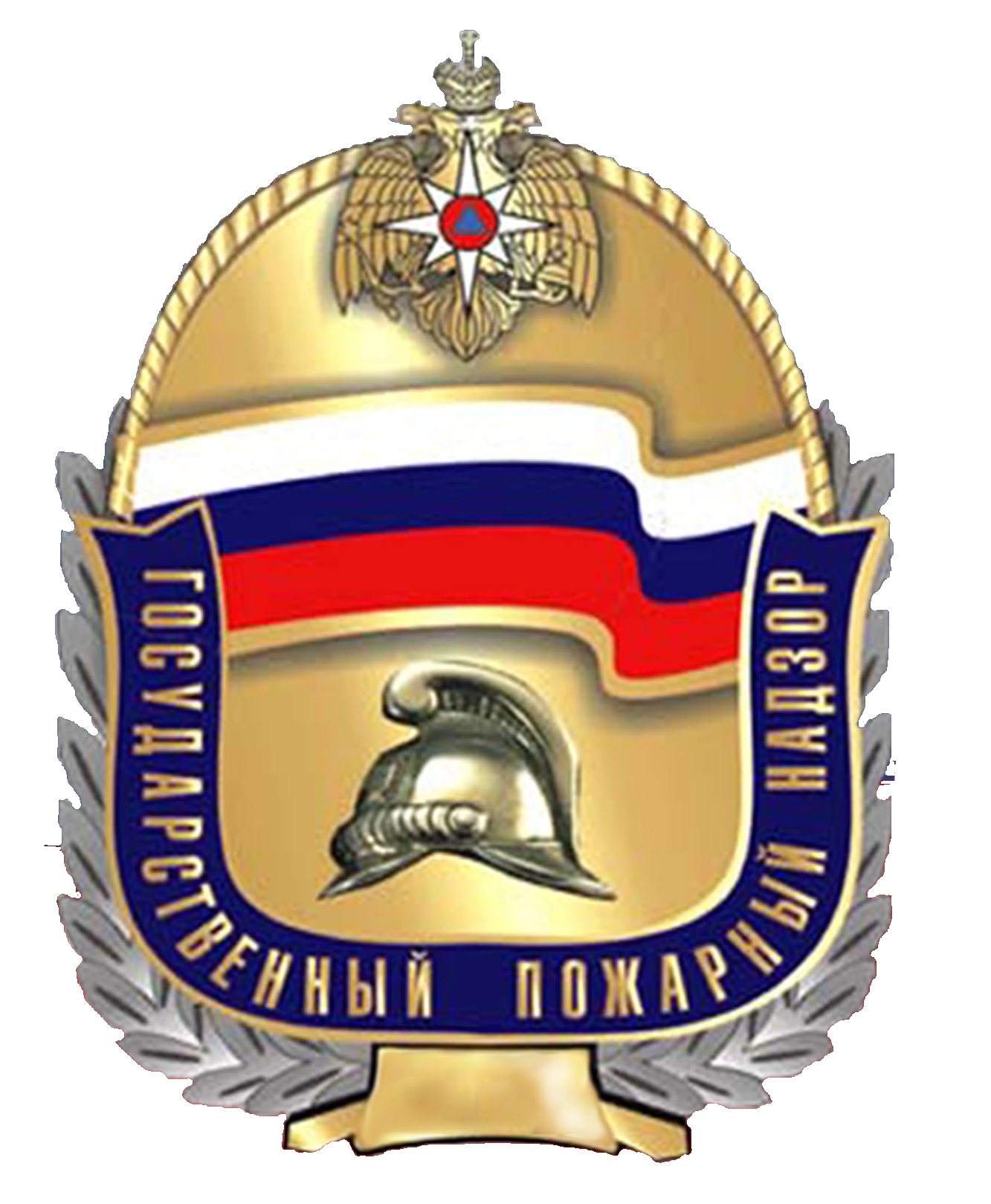 Выпуск №2 от 20 февраля 2020 годаВыпуск №2 от 20 февраля 2020 годаВыпуск №2 от 20 февраля 2020 годаВыпуск №2 от 20 февраля 2020 годаВыпуск №2 от 20 февраля 2020 года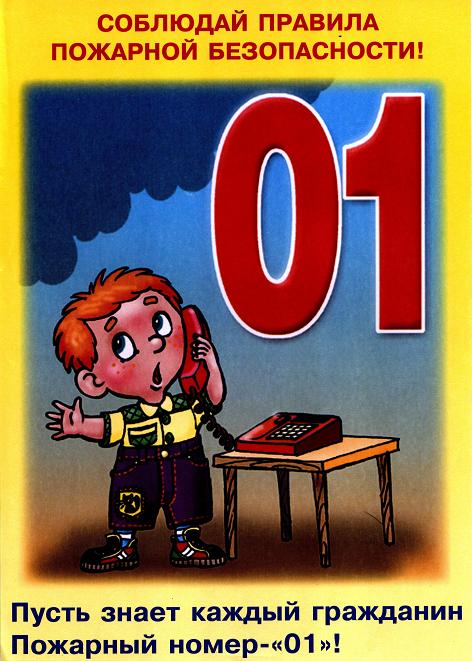 ГРАЖДАНЕ!!!!При возникновении пожара немедленно вызывайтепожарную охрану!!!Тел. 01, 2-11-01, с сотовых телефонов 101,112, 01*ГРАЖДАНЕ!!!!При возникновении пожара немедленно вызывайтепожарную охрану!!!Тел. 01, 2-11-01, с сотовых телефонов 101,112, 01*  Содержание номера:  Оперативная обстановка  с пожарами………...2 стр.Как просто объяснить ребенку сложные правила поведения при пожаре? …3-5 стр.Что делать, если дома пожар? …6-10 стр.  Безопасность при пользовании газом …. 11-13 стр.  Содержание номера:  Оперативная обстановка  с пожарами………...2 стр.Как просто объяснить ребенку сложные правила поведения при пожаре? …3-5 стр.Что делать, если дома пожар? …6-10 стр.  Безопасность при пользовании газом …. 11-13 стр.  Содержание номера:  Оперативная обстановка  с пожарами………...2 стр.Как просто объяснить ребенку сложные правила поведения при пожаре? …3-5 стр.Что делать, если дома пожар? …6-10 стр.  Безопасность при пользовании газом …. 11-13 стр.ГАЗЕТА «ПОЖАРАМ НЕТ»ОТДЕЛЕНИЯ НАДЗОРНОЙ ДЕЯТЕЛЬНОСТИ ПО КОЗУЛЬСКОМУ РАЙОНУГАЗЕТА «ПОЖАРАМ НЕТ»ОТДЕЛЕНИЯ НАДЗОРНОЙ ДЕЯТЕЛЬНОСТИ ПО КОЗУЛЬСКОМУ РАЙОНУГАЗЕТА «ПОЖАРАМ НЕТ»ОТДЕЛЕНИЯ НАДЗОРНОЙ ДЕЯТЕЛЬНОСТИ ПО КОЗУЛЬСКОМУ РАЙОНУГАЗЕТА «ПОЖАРАМ НЕТ»ОТДЕЛЕНИЯ НАДЗОРНОЙ ДЕЯТЕЛЬНОСТИ ПО КОЗУЛЬСКОМУ РАЙОНУГАЗЕТА «ПОЖАРАМ НЕТ»ОТДЕЛЕНИЯ НАДЗОРНОЙ ДЕЯТЕЛЬНОСТИ ПО КОЗУЛЬСКОМУ РАЙОНУГАЗЕТА «ПОЖАРАМ НЕТ»ОТДЕЛЕНИЯ НАДЗОРНОЙ ДЕЯТЕЛЬНОСТИ ПО КОЗУЛЬСКОМУ РАЙОНУГАЗЕТА «ПОЖАРАМ НЕТ»ОТДЕЛЕНИЯ НАДЗОРНОЙ ДЕЯТЕЛЬНОСТИ ПО КОЗУЛЬСКОМУ РАЙОНУГАЗЕТА «ПОЖАРАМ НЕТ»ОТДЕЛЕНИЯ НАДЗОРНОЙ ДЕЯТЕЛЬНОСТИ ПО КОЗУЛЬСКОМУ РАЙОНУГАЗЕТА «ПОЖАРАМ НЕТ»ОТДЕЛЕНИЯ НАДЗОРНОЙ ДЕЯТЕЛЬНОСТИ ПО КОЗУЛЬСКОМУ РАЙОНУГАЗЕТА «ПОЖАРАМ НЕТ»ОТДЕЛЕНИЯ НАДЗОРНОЙ ДЕЯТЕЛЬНОСТИ ПО КОЗУЛЬСКОМУ РАЙОНУГАЗЕТА «ПОЖАРАМ НЕТ»ОТДЕЛЕНИЯ НАДЗОРНОЙ ДЕЯТЕЛЬНОСТИ ПО КОЗУЛЬСКОМУ РАЙОНУГАЗЕТА «ПОЖАРАМ НЕТ»ОТДЕЛЕНИЯ НАДЗОРНОЙ ДЕЯТЕЛЬНОСТИ ПО КОЗУЛЬСКОМУ РАЙОНУВыпускается бесплатно.Тираж 999 экз.№2 от 20 февраля 2020 годаВыпускается отделением надзорной деятельностии профилактической работы  по Козульскому району Красноярского края.Адрес: 662050, Красноярский край, Козульский район, п. Козулька, ул. Центральная, 40 «А» тел. (39154) 2-11-01 Редактор газеты: ст. инспектор ОНД и ПР по Козульскому районуВ.А. Дутчик